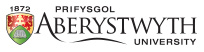                             Taflen archwilio tractor am unrhyw ddiffygion yn ddyddio

(RHAID I'R GYRRWR GYNNAL A CHWBLHAU'R ARCHWILIAD HWN CYN DEFNYDDIO’R TRACTOR BOB DYDD, ER MWYN SICRHAU EI FOD YN DDIOGEL AC YN ADDAS I'R FFORDD FAWR. PEIDIWCH BYTH Â GYRRU'R CERBYD YW'N ANNIOGEL NEU DDIM YN ADDAS I'R FFORDD FAWR)Drwy lofnodi'r isod, rwy'n cadarnhau fy mod wedi cyflawni'r holl archwiliadau uchod yn drylwyr a chywir yn adran A, sy'n berthnasol i'r tractor. Os nodir diffyg yn adran A neu yn ystod y diwrnod gwaith, rhaid nodi hynny yn Adran B a dweud wrth fy rheolwr llinell.Llun             MawrthMercherIauGwenerSadwrn SulDechrau'r odomedr (Milltiroedd/KM/Oriau)Diwedd yr odomedr (Milltiroedd/KM/Oriau)Boddhaol (✔)        Anfoddhaol ac angen sylw (R)             Amherthnasol    (N/A)ADRAN ALlunMawrthMercherIauGwenerSadwrnSulY gyrrwr - yn ffit ac iach, gyda thrwydded yrru ddilys lawn ac wedi ei hyfforddi sut i ddefnyddio'r cerbydOlew injan, oerydd a hylif golchi sgrin - wedi gwirio bod y lefelau'n gywir a dim byd yn gollwngHylif y brêc, hydrolig a'r olwyn lywio – wedi gwirio bod y lefelau'n gywir a dim byd yn gollwng, yn enwedig y pibelli a'r holl gysylltiadauTanwydd - digon o danwydd ar gyfer y daith, cap tanwydd yn ddiogel a dim tanwydd yn gollwngBatri - gwirio'r cyflwr, a'i fod yn sownd gyda chysylltiadau glânAdlewyrchyddion, lensys a phlatiau rhif - dim difrod, yn lân ac amlwgBwâu olwynion - dim difrod, yn sownd a dim ymylon miniogTeiars - wedi eu llenwi'n gywir ag aer, trwch cyfreithiol, dim difrod, dim olion bochio na chordiauDiogelwch olwynion - yn sownd a dim difrod, dim gormod o ddifrod i gamog yr olwynionDrysau - yn agor a chau'n gywir, a phob drws yn cau'n sowndStepen a chanllaw - yn lân, diogel ac yn gweithio'n iawnCab tractor- yn lân heb unrhyw ddarnau rhyddSedd ac atalydd pen - yn ddiogel ac wedi'i osod yn gywirGwregys diogelwch - modd defnyddio'r gwregys, dim difrod ac yn gweithio'n iawnDashfwrdd – yn gweithio'n gywir, dim goleuadau rhybudd yn ymddangosCorn a larwm bacio'n ôl (os oes un wedi’i ffitio) - gweithio'n llawn pan gaiff ei ddefnyddioADRAN ALlunMawrthMercherIauGwenerSadwrnSulWeipars a golchwyr - mae'r weipars a'r jetiau yn gweithio ac yn clirio'r holl sgrin yn llwyr Ffenestri - dim difrod na rhwystr, modd i'r gyrrwr weld drwyddyn nhw'n llwyrDrychau - dim difrod, wedi'u lleoli'n gywir, yn caniatáu i'r gyrrwr weld yn llawnPob golau a goleuadau arwyddion – yn gweithio'n gywir ac yn goleuo (os yw'n berthnasol)Brêcs - brêc troed a llaw (brêc parcio) yn gweithio'n iawn ar gyflymdra iselLlywio - ddim yn rhy llac, ac yn gweithio'n esmwythToriad injan a PTO – yn gweithio'n iawnBachyn pŵer blaen – yn gweithio'n iawnBachyn pŵer ôl - gweithio'n iawnPwyntiau iro – wedi gwirio ac iro pob pwynt fel y bo'n briodolAllyriadau mwg ac ecsôst - cyflwr da, dim gormod o fwg Arwyddion rhybudd (SWL ac Uchder) - yn amlwg ac mewn cyflwr daOffer cymorth cyntaf - ar gael yn y cerbyd (os yw’n cael ei ddarparu)Diffoddwr tân - gwasgedd cywir (gwyrdd ar y mesurydd) a phinnau yn eu lle (os ydynt yn cael eu darparu)LlunMawMercherIauGwenerSadwrnSulLlofnod y gyrrwrADRAN B – Rhestrwch unrhyw ddiffygion isod (rhoi gwybod i reolwr llinell)                                                                                                                                                                                                                                                              Rhoi gwybod i............................................................................... Dyddiad ac amser…………………………………ADRAN C- Camau a gymerwyd i gywiro unrhyw ddiffygion gan reolwr llinellLlofnod rheolwr llinell.................................................................... Dyddiad ac amser…………………………………..